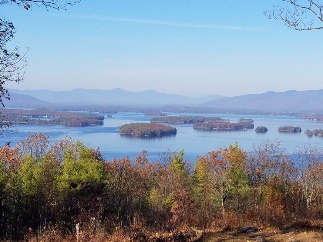 KIMBALL WILDLIFE FOREST COMMITTEEMEETING Minutes: May 26, 2022; 4:00 PMGilford Town Hall Conference Room or ZoomAttendance: Rebecca Watson, Gail Tebbetts, Karl Gould, Tim Nolan (Zoom), Sandra McGonagle, Pat BennettApproval of minutes – January 27, 2022Moved by Rebecca Watson; seconded by Gail Tebbetts; minutes approved.Old Business:Trail Updates-KarlKarl reported that he had done some trail work, taking down a few trees including the ash tree. Sandy thanked him for his attention to the trails.		Sandy will check with Scott on the replacement mailbox for the trailhead.                     Update:  A new mailbox has been installed – thank you, Scott.      4. New BusinessUpdate on potential habitat improvements, including the potential expansion of the oak savanna Based on a May 25th email from Alexandra, there was discussion regarding a couple of areas in need of maintenance including the area looking north toward Lake Winnipesaukee and/or the area facing south into the hills where it drops off.  Expansion of the oak savanna was also discussed and the committee will await direction from Rebecca DiGirolomo, Matt Tarr and Mike Crawford of the Nature Conservancy.  They are going to provide suggestions based on their observations of the oak savanna and areas at the top. Tim felt this work might be coordinated with the next timber harvest. In addition, Karl noted that he had done some trimming around the binoculars near the “chairs” on the Lakeview Trail.  Tim plans to hike the property within the next few weeks and put together an estimate of work to be done.                      Tim also restated that between now and snowfall he will paint the                                 boundaries, at which time he will coordinate with Alexandra.                     The discussion then moved to the log landing off of Lockes Hill Road                     which will need improvements prior to the next timber harvest.  Tim noted                     that it now must be able to accommodate tractor trailer access.  He said a                     plan has been discussed which will include widening the entrance,                     lowering the ramp and dealing with the water.OtherUsing Alexandra’s LiDar map, Karl initiated some discussion regarding the Carye Trail which he walked this winter and said he observed a lot of activity.  He then commented on the trail at the summit that goes from the Lakeview to the Quarry Trail. He noted that there is a section that is very muddy and wondered if it could be blocked off.  It was noted, however, that it will probably dry up.  Sandy asked if Karl would a prepare a recommendation.  Since this area runs along the powerline, the question was raised as to whether the airport authority would need to be consulted if any changes were to be made.The meeting was adjourned. Respectfully submitted,Pat BennettNext Meeting- June 23, 2022; 10:00 AM: Hike – The Indigenous History of Kimball Wildlife Forest; Denise and Paul Pouliot